CALL FOR advanced MAnufacturing and MAterials phase 2B(Advanced Manufacturing and Construction)Nuclear Innovation Programme - 2020Partner details form

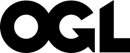 © Crown copyright 2020This publication is licensed under the terms of the Open Government Licence v3.0 except where otherwise stated. To view this licence, visit nationalarchives.gov.uk/doc/open-government-licence/version/3 or write to the Information Policy Team, The National Archives, Kew, London TW9 4DU, or email: psi@nationalarchives.gsi.gov.uk. Where we have identified any third-party copyright information you will need to obtain permission from the copyright holders concerned.Any enquiries regarding this publication should be sent to us at: 
nuclearinnovation@beis.gov.uk ContentsPartner Details	4Summary Information	4Contact Details	4Business Details	5Parent Company Details (if applicable)	5Partner DetailsThis publication is available from: www.gov.uk/government/publications/nuclear-innovation-programme-advanced-manufacturing-and-materials-phase-2If you need a version of this document in a more accessible format, please email enquiries@beis.gov.uk. Please tell us what format you need. It will help us if you say what assistive technology you use.Contact DetailsContact DetailsContact DetailsContact DetailsContact DetailsContact DetailsContact DetailsContact DetailsTitleNamePositionPositionEmailEmailTelephoneTelephoneMobileOrganisation nameOrganisation nameOrganisation nameAddressAddressAddress......Town/CityTown/CityTown/CityPostcodePostcodePostcodeBusiness TypeBusiness TypeBusiness TypeBusiness Details Business Details Business Details Business Details Number of employees (including directors)000Business Registration NumberTurnover (in most recent annual accounts)£ 0.00as atBalance Sheet Total (total assets net of depreciation)£ 0.00as atBusiness maturityDoes the business have a parent company?Parent Company Details (if applicable)Parent Company Details (if applicable)Parent Company Details (if applicable)Parent Company Details (if applicable)Organisation nameAddressCountyPostcodeNumber of employees (including directors)000Turnover (in most recent annual accounts)£ 0.00 as atBalance Sheet Total (total assets net of depreciation)£  0.00as atBusiness Registration NumberCompany maturity